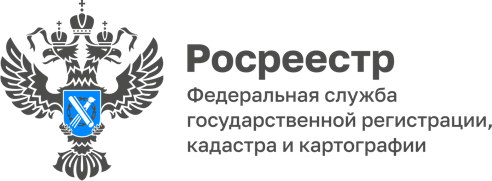 Государственная регистрация на 915 объектов газоснабжения – социально значимая задача Управления и мэрии г. ЯрославляВопросы осуществления учетно-регистрационных действий на объекты газораспределения (газопроводы) применительно к региональной ситуации во внеочередном порядке вынесены на заседание Совета регистраторов Управления с участием на правах членства судьи Арбитражного суда Ярославской области, а также в качестве приглашенных представителей Департамента земельных и имущественных отношений Ярославской области и Комитета по управлению муниципальным имуществом мэрии города Ярославля. «Управлением Росреестра по Ярославской области выработан ряд предложений, проведен анализ информации. Комплекс совместных мероприятий Управления и органов исполнительной власти субъекта по данному вопросу направлен  на предотвращение возможных приостановлений и отказов по указанной категории дел, на выработку единой позиции, основанной на законе, и, безусловно, имеет социально значимую и экономическую составляющую», - пояснила руководитель Управления Елена Галеева.  Контакты для СМИ:Анисимова Марина,Пресс-служба Управления Росреестра по Ярославской области+7 (4852) 73 98 54, pr.yarufrs@r76.rosreestr.ruhttps://rosreestr.gov.ru/150999, г. Ярославль, пр-т Толбухина, д. 64а